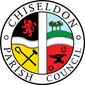 MINUTES of the ENVIRONMENT, GENERAL PURPOSE AND AMENITIES COMMITTEE meetingheld on Monday 16th September 2019 at 7.30pm in The Old Chapel, Butts Road, ChiseldonPresent:	Cllrs Chris Rawlings (Committee Chairman), Paul Sunners, Keith Bates.  Clair Wilkinson as Clerk19/86. Declarations of interest & approval of any dispensations.Cllr Rawlings rents an allotment from CPC.Public recess.  2 residents attended.Resident from Norris Close attended to advise he has noticed a lot more vehicle traffic driving across the grass area of Norris Close, often at speed.His property is being driven across on a regular basis which is unacceptable and also dangerous when he is trying to move his own vehicle from his driveway.There used to be a concrete bollard in place which prevented access to the green at this particular location.A planter would stop people driving over his property but would not stop overall access to the green area for those who have a specific need. The members of the public then left at 19.39Apologies for absence: Cllr Denise Rogers   Absence without apologies: Cllr Jenny  Jefferies19/87.  Approval of previous EGPA minutes from 19th August 2019.No changesThe minutes of the meeting held on 19th August 2019 were approved as an accurate representation, proposed by Cllr Rawlings, seconded by Cllr Sunners; all those at the meeting were in favour.19/88.  Action points from August 19.19/89 -  PARISHING PROGRESS – New dog waste bin requested by residents at Home Close track leading to Cuckoo Bridge.Costs are £103.82 inc VAT plus £50 plus VAT installation.  £130 a year to empty.Will try to install near or on the finger post sign for Home Close.A proposal to approve these costs for a new dog waste bin was made by Cllr Sunners, seconded by Cllr Bates; all those at the meeting were in favour.Pass to Finance committee for approval19/90 -  PARISHING PROGRESS – New Road hedge cuttingThe large hedge running along the footpath needs cutting back. This is officially the responsibility of SBC however the probation team have said they will cut this back to half the width.Need to make a SBC request to cut back hedges at Canney Green as this isn’t on the parishing map for hedge cutting. The Clerk will  report this.The Clerk to chase up hedge cutting with Allbuild, liaising with the Langton estate.19/91 – VILLAGE APPEARANCE – Badbury Noticeboard re-siting and Ridgeway View noticeboard.It was agreed in principle that the Badbury noticeboard could be removed from its current site, and the smaller board re-positioned near/behind the BT box.  The Clerk is to ask SBC for any issues with this and add to October EGPA agenda. It was noted that a resident has refurbished and re-sited the old wooden board at Ridgeway View meaning the metal board bought is now surplus and could be used for the above.19/92 – VILLAGE APPEARANCE – Norris Close planter siting and driving on grassed area.After a discussion based on residents comments at the current meeting and the August meeting, it was decided that resident and property safety needed to be considered over general convenience.The green is open, allowing many opportunity to access the grass via vehicle, but the location chosen currently causes property damage, kerb damage and is a danger to residents exiting their property as hedges etc form a blind spot to unexpected vehicles driving along the path.A proposal to install the planter at the previously proposed location on the grass was made by Cllr Bates, seconded by Cllr Sunners; all those at the meeting were in favour.The Clerk is to write a letter to residents affected to advise them of this.19/93 BUILDING & AMENITY PRIORITIES – Tennis Club reportNo report receivedCllr Rawlings noted that St Johns ambulance have an AED for sale that has a 5 year battery and doesn’t require an electricity supply. To be investigated further.19/94 -  BUILDING & AMENITY PRIORITIES – PavilionNothing to report19/95 – BUILDING & AMENITY PRIORITIES –Allotments It was noted that residents near the allotments have a complaint about bonfire smoke drifting into their houses via their air heating systems.    The resident suggested a sign on the allotment gates asking for bonfires not to be lit when wind was blowing in that direction.The committee agreed this was a sensible plan so the Clerk will get the wording confirmed and order the sign.19/96.  BUILDING & AMENITY PRIORITIES – Rec hall, ground and carparkQuotes not yet received for carpark drainage work but have been chased.Add to October agenda19/97 BUILDING & AMENITY PRIORITIES – Leak at Rec HallThe original quote from STORM for repairs is still valid as it is still believed that the leak is coming from the overflow pipe of the hot water heating situated in the gents toilets.Cllrs Sunners and Bates are to conduct a site visit to confirm the issue.A proposal to approve the quote if the location of the leak is confirmed as being accurate was made by Cllr Rawlings, seconded by Cllr Sunners; all those at the meeting were in favour.19/98 BUILDING & AMENITY PRIORITIES – Norris Close signage for careful drivingQuotes had been presented from Enterprise Works for bin stickers and a sign on Norris Close track asking for careful exit onto Norris Close.It was decided not to use bin stickers for now as they’d only be shown once a week.The committee was in agreement that a sign for the Norris Close track was appropriate so the Clerk is to make the arrangements for this. Cost between £30 and£40.A proposal to approve the quote for a caution sign on Norris Close track was made by Cllr Rawlings, seconded by Cllr Sunners; all those at the meeting were in favour.19/99 BUILDING & AMENITY PRIORITIES – CVPA.No items19/100 BUILDING & AMENITY PRIORITIES – CemeteriesNo items19/101 BUILDING & AMENITY PRIORITIES – Football ClubNo report received19/102 Vulnerable people and BIOS
Memory café  - next one 27th Sept BIOS will start in September – Cllr Sunners to check the start date19/103 Items for next agenda Budget items for 2020/21 financial year – New CVPA equipment or MUGA for Rec field?Wildflower planting – costs neededChapel door refurb – quotes are received so review and vote requiredThe meeting closed at 20.35Next meeting:   Monday 21st October 2019 at 7.30pm in the Old Chapel, Butts Road.SUMMARY OF ACTION POINTSClerkCllr SunnersCllr Rawlings18/13719/5019/6219/73Public recess August.19/7719/8219/8219/8219/8319/8219/82Monitor properties at Turnball & Slipper Lane for overgrown foliage into road and write letters if needed. OngoingFinance committee to approve costs of £125.00 for STORM to fix leak at Rec hall. Ongoing as quote may change. On current agenda for discussionGet green waste leaflet from SBC for Ridgeway View – on order. Contact landowner ref grass cutting next to Aisne Road – no longer required.Get quotes for extra locks on Rec hall garage. COMPLETE – New lock in place  Key to be cut for softball and to check if football still need their access.Add Norris Close green area driving and flower planter to next agenda. DONEWrite to local businesses asking for donations for Xmas lights & tree.Advise local residents via letter of the eventFind a venue for refreshments after the event – Sports & Social club to be approached.Create list of who has Rec ground keys.  New key holders to sign to say they have received keysNorris  Close track signage to be added to next agenda. DONERec hall leak move to next agenda. DONEPass on concerns to contractor over litter picking. DONETo advise Clerk of dates the Rec hall gates were left open. No longer requiredObtain further quote for Rec carpark drainage work.  Ongoing.Clerk18/13719/6219/7719/8219/8919/9019/9019/9119/9219/9519/9619/98Monitor properties at Turnball & Slipper Lane for overgrown foliage into road and write letters if needed.Get green waste leaflet from SBC for Ridgeway ViewWrite to local businesses asking for donations for Xmas lights & tree.Advise local residents via letter of the eventFind a venue for refreshments after the eventCreate list of who has Rec ground keys.  New key holders to sign to say they have received keysPass to Finance approval for dog mess bin at Home CloseAdvise SBC that hedges in the Canney Green area need cutting.Chase up Allbuild hedge cutting work with Langton EstateAsk SBC highways about re-siting the Badbury noticeboard near the BT boxWrite letter to Norris Close residents advising on final planter decisionSource signage for allotment for bonfire useDrainage quotes for Rec carpark – add to Oct agendaOrder sign for Norris Close track for considerate driving